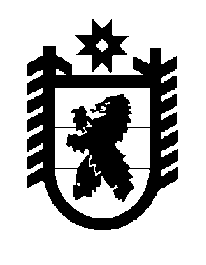 Российская Федерация Республика Карелия    ПРАВИТЕЛЬСТВО РЕСПУБЛИКИ КАРЕЛИЯРАСПОРЯЖЕНИЕот  14 июня 2018 года № 410р-Пг. Петрозаводск В соответствии с частью 4 статьи 3, пунктом 3 статьи 4 Федерального закона от 21 декабря 2004 года № 172-ФЗ «О переводе земель или земельных участков из одной категории в другую» отказать государственному казенному учреждению Республики Карелия «Управление земельными ресурсами» в переводе земельного участка                   с кадастровым номером 10:20:0015502:463,  площадью 1003 кв. м                    (адрес: Российская Федерация, Республика Карелия, Прионежский муниципальный район, Шуйское сельское поселение),  из состава земель запаса в земли особо охраняемых территорий и объектов в связи с несоответствием испрашиваемого целевого назначения земельного участка схеме территориального планирования Прионежского муниципального района и генеральному плану Шуйского сельского поселения.
           Глава Республики Карелия                                                              А.О. Парфенчиков